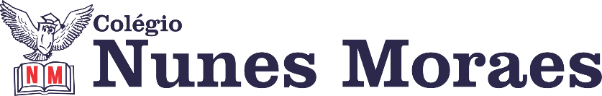 ROTEIRO DE ESTUDO 2022 - 2º ANO – 1ª ETAPA 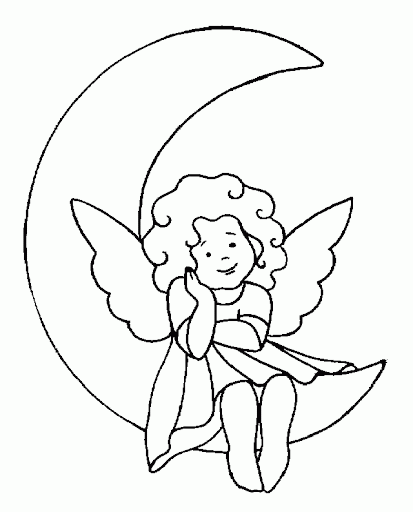 CRIE O HÁBITO DE ESTUDAR. ESTUDE COM DEDICAÇÃO.10 DE FEVEREIRO: PARADIDÁTICO– A CASINHA DO TATU15 DE FEVEREIRO: PRODUÇÃO TEXTUAL – LISTA DE REGRA DE CONVIVÊNCIA.17 DE FEVEREIRO: PORTUGUÊS (1)        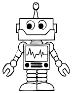 1)  Ler e compreender texto literário.    2) Transcrever partes do texto.     3) Identificar título e autor do texto.      4) Transcrever partes do texto      5)  Identificar vogal e consoante em palavras.    6) Identificar os diferentes tipos de letra.      7)Organizar as letras do alfabeto na ordem correta.  8) Segmentar palavras em sílabas.  9) Identificar sinônimos e antônimos.            10) Empregar  R/RR  corretamente na escrita das palavras.                           11) Empregar  S/SS  corretamente na escrita das palavrasO conteúdo será trabalhado na Atividade Preparatória.22 DE FEVEREIRO: MATEMÁTICA (1):    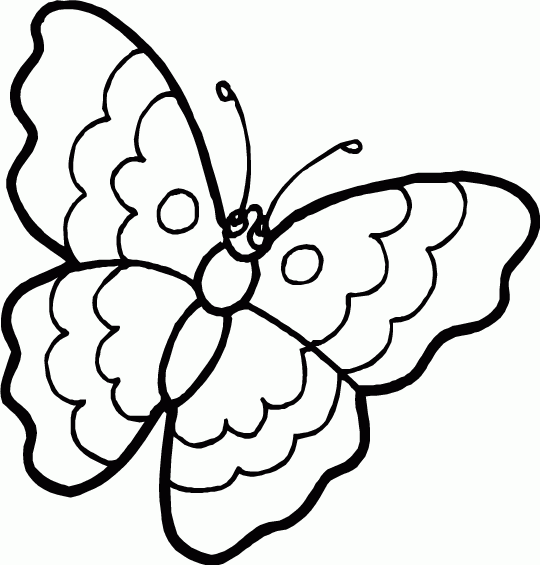 1) Usar números naturais como indicadores de quantidades.   2) Usar números naturais como indicadores de ordem.   3) Determinar o antecessor e o antecessor de um número de dois dígitos.    4) Construir sequência de números naturais em ordem crescente.                       5) Construir sequência de números naturais em ordem decrescente.      6) Registrar e organizar dados em tabelas.   7) Contar em escala ascendente de cinco em cinco.             8) Contar em escala ascendente de dez em dez.     9) Identificar o elemento ausente na sequência, determinando sua regularidade.   10) Localizar e indicar uma data consultando o calendário.O conteúdo será trabalhado na Atividade Preparatória.03 DE MARÇO: PRODUÇÃO TEXTUAL   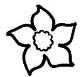 Passar a limpo a lista de regra de convivência.  22 DE MARÇO : ARTEO conteúdo será trabalhado na Atividade Preparatória.24 DE MARÇO: HISTÓRIA –                                   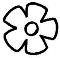 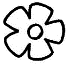 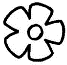 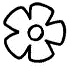 1) Alguns membros de uma família (p. 19)        2)  As famílias são diferentes (p. 22)          3)Por que vamos a escola ? (p.32)   4) Escolas no Brasil (p.38)                                                      5)Diferentes tipos de comunidade.   6) Formas de registro das comunidades.                                 7)Comunidades	tradicionais brasileiras.	(p.p.58,59)        8) Guardiões dos costumes e das histórias. (p.69)   9) Cuidando dos idosos. (p.71)O conteúdo será trabalhado na Atividade Preparatória.29 DE MARÇO: GEOGRAFIA        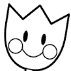 1)  O que torna as ruas diferentes? ( p.99)      2) Funções das ruas. (p.100)    3) Avenidas, travessas e alamedas. (p 102)   4)Transformar para melhorar. (p.113)  5) As regras do trânsito. ( p.122)   6) Obedecer ao semáforo. (p.123)   7) Quem cuida das ruas? (p 126) 8) Os pontos de referência (pp.138,139)  9) O espaço entre ruas: o quarteirão. (p.142)O conteúdo será trabalhado na Atividade Preparatória.31 DE MARÇO: CIÊNCIAS       Capítulos 02,03,04 – O conteúdo será trabalhado na Atividade preparatória.05 DE ABRIL: INGLÊS          O conteúdo será trabalhado na Atividade Preparatória.07 DE ABRIL: MATEMÁTICA (2)	1) Compor o número 10 por meio de diferentes adições. 2) Compor o número 100 por meio de diferentes adições.  3) Decompor o número 10 por meio de diferentes adições. 4) Decompor o número 100 por meio de diferentes adições.     5) Resolver problemas de adição e de subtração.    6) Utilizar  sinais de soma e de igualdade na adição.                                  7) Contar em escala ascendente de 2 em 2.                 8) Contar em escala ascendente de 3 em 3.     9) Ler, registrar e organizar informações e dados em tabela.    10.Reconhecer situações em que são utilizadas medidas de capacidade  e massa.                    11) Estabelecer relações entre unidades de tempo – dia, mês, ano.                                                     12) Determinar a equivalência de valores entre cédulas e moedas.O conteúdo será trabalhado na Atividade Preparatória.12 DE ABRIL: PORTUGUÊS (2)  1)Ler e compreender textos do gênero conto.     2) Ler e compreender cartazes de divulgação de campanha de conscientização.  3) Conhecer que  frase é segmentada em palavras. 4) Transcrever partes do texto          5) Utilizar letra inicial maiúscula na escrita de nomes próprios. 6. Utilizar letra inicial maiúscula na escrita  da primeira palavra de uma frase.    7) Formar  antônimos de palavras pela inserção de prefixos.O conteúdo será trabalhado na Atividade Preparatória.SEJA   O   MELHOR   ALUNO DA VIDA.  ESTUDE COM DEDICAÇÃO!As Atividades Preparatórias preparam melhor o aluno para as avaliações.